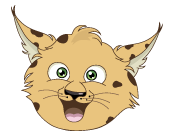 Mladinski center RISKO vabi na PRVOMAJSKE POČITNICESpoznali bomo grajske konjičke, jahali, se družili z njimi. Iskali bomo skriti zaklad v našem grajskem parku in še veliko več. Urice nam bodo popestrile tudi ustvarjalne delavnice.Mlade vabimo, da se nam pridružite pri izvedbi prvomajskih počitnic za otroke (namenjene so otrokom z manj priložnostmi –sodelovanje s CSD).  Počitnice bodo potekale 27.4. – 30. 4. 2021 s pričetkom ob 8.00 uri v Centru za družine Dvorca Rakičan.Vljudno vabljeni!Ekipa mladinskega centra RISKO Zaposlitev na področju mladinskega dela v mladinskem sektorju. Naložbo sofinancirata Republika Slovenija in Evropska unija iz Evropskega socialnega sklada. 	 